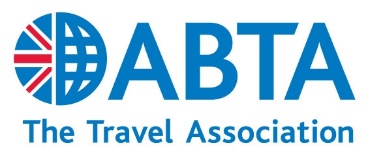 Mid-term Election to the Council or Regions 2020CURRICULEM VITAEPlease enter your information, then print out, sign a copy and sent it to us with your proposal form and photograph.
Please use additional sheets if required.*for secretariat use onlyFull name:Full name:Name and address of company or firm of which the candidate is the authorised representative:Name and address of company or firm of which the candidate is the authorised representative:Name and address of company or firm of which the candidate is the authorised representative:Name and address of company or firm of which the candidate is the authorised representative:Name and address of company or firm of which the candidate is the authorised representative:Name and address of company or firm of which the candidate is the authorised representative:Name and address of company or firm of which the candidate is the authorised representative:Name and address of company or firm of which the candidate is the authorised representative:Name and address of company or firm of which the candidate is the authorised representative:Name and address of company or firm of which the candidate is the authorised representative:Name and address of company or firm of which the candidate is the authorised representative:Tel:Mobile*:Mobile*:Email:Email:Position held in company: Position held in company: Position held in company: Position held in company: Position held in company: Residential address*:Residential address*:Residential address*:Residential address*:Residential address*:Residential tel*:Residential tel*:Residential tel*:DOB*:DOB*:Election statement (maximum 200 words):Travel industry experience and ABTA involvement:Period (e.g. 2000 – 2004)Experience outside the travel industry:Period (e.g. 2000 – 2004)Signature:Date: